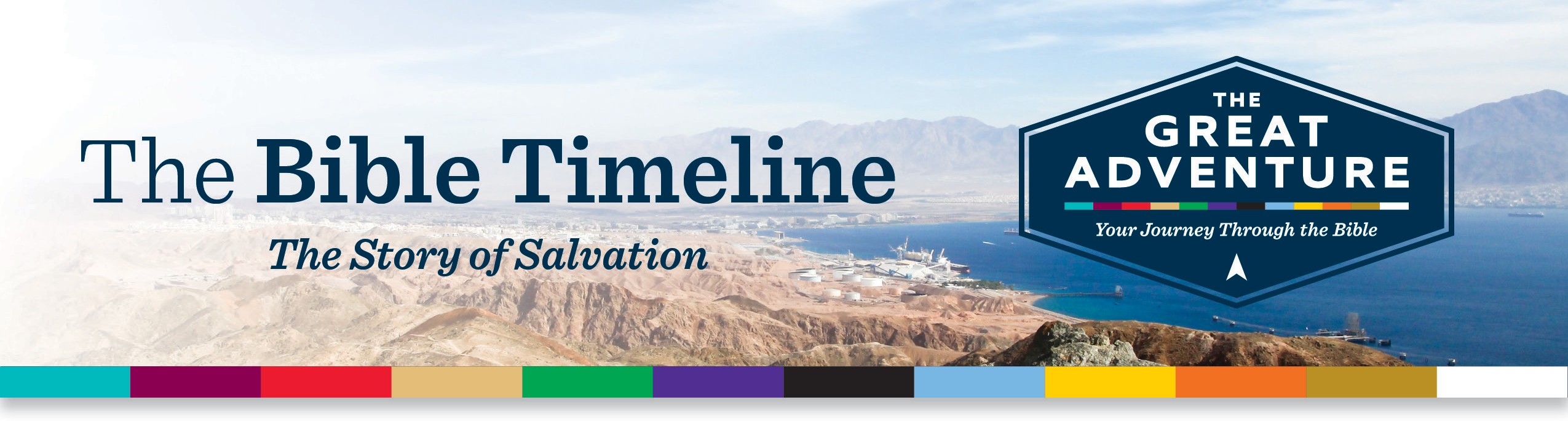 WEDNESDAYStudy ScheduleDate	Session (Video Times)Date	Session (Video Times)SEPTEMBER 20Introduction (14:52)SEPTEMBER 201. Finding the Story in Scripture (48:21)SEPTEMBER 272. Early World – Part 1 Genesis 1–11 (50:50)OCTOBER 43. Early World – Part 2 Genesis 1–11 (46:44)OCTOBER 114. Patriarchs – Part 1 Genesis 12–50 (49:48)OCTOBER 185. Patriarchs – Part 2 Genesis 12–50 (51:09)OCTOBER 256. Egypt and Exodus – Part 1 Exodus (50:36)NOVEMBER 8 *7. Egypt and Exodus – Part 2 Exodus (49:31)NOVEMBER 158. Desert Wanderings – Numbers (50:34)NOVEMBER 29 *9. Conquest and Judges – Part 1 Joshua; Judges (49:02)DECEMBER 610. Conquest and Judges – Part 2 Joshua; Judges (50:56)DECEMBER 1311. Royal Kingdom – Part 1 1 Samuel; 2 Samuel; 1 Kings 1–11 (49:14)JANUARY 17 *12. Royal Kingdom – Part 2 1 Samuel; 2 Samuel; 1 Kings 1–11 (50:18)JANUARY 2413. Divided Kingdom – Part 1 1 Kings 12–22; 2 Kings 1–17 (50:02)JANUARY 3114. Divided Kingdom – Part 2 1 Kings 12–22; 2 Kings 1–16 (49:57)FEBRUARY 14 *15. Exile – 2 Kings 17–25 (49:24)FEBRUARY 2116. Return – Ezra; Nehemiah (49:20)FEBRUARY 2817. Maccabean Revolt – 1 Maccabees (49:25)MARCH  618. Messianic Fulfillment – Part 1 Luke (49:48)MARCH 20 *19. Messianic Fulfillment – Part 2 Luke (50:54)MARCH 27 20. Messianic Fulfillment – Part 3 Luke (48:41)APRIL 10 *21. The Church – Part 1 Acts (50:08)APRIL 1722. The Church – Part 2 Acts (49:01)APRIL 2423. The Church – Part 3 Acts (50:42)